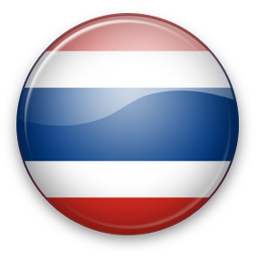 Заявление на визу можно подавать не ранее, чем за три месяца до начала поездки и не позднее, чем за месяц до начала поездки.Виза выдается на 60 дней с возможностью продления до 30 дней в иммиграционной службе королевства Таиланд.Все документы переводятся на английский язык.Необходимые документы возможно перевести в нашем офисе. Перевод одного документы стоит 600 рублей.НЕОБХОДИМЫЕ ДОКУМЕНТЫЗаграничный паспорт, действительный как минимум 6 месяцев после истечения срока действия визы, содержащий как минимум 2 чистые страницы и выданный не позже 10 лет назад.Фотография. Размер 3,5х4,5 см или 4х6 см, фотография цветная на белом фоне матовая, лицо крупное 3 – 3.2 см. Изображение должно быть четкое, без точек, без полос.Заполненный опросный лист от каждого выезжающего. Копия паспорта РФ – копия страниц с отметками.Справка с работы с указанием даты устройства, должности и оклада. Если ИП, то дополнительно копию ИНН и ОРГН. Справка действительна 30 дней.Справка из банка. Сумма на счету минимум 50 000 рублей на человека (и на детей) в любой валюте. Бронь отеля в Таиланде.ДОКУМЕНТЫ ДЛЯ ПОЕЗДКИ С НЕСОВЕРШЕННОЛЕТНИМИ:Копия свидетельства о рождении.Копия нотариально заверенного согласия на выезд ребенка от невыезжающего родителя.Копия паспорта РФ от невыезжающего родителя: копия разворота с фотографией.Стоимость однократной туристической визы до 60 дней пребывания (с возможностью продления до 30 дней) – 9 600 РУБЛЕЙ